   К А Р А Р                                                               П О С Т А Н О В Л Е Н И Е05.10.2021 г.                                   №  25                                    05.10.2021г.           О  создании  комиссии  для  проведения  осмотра  здания, сооружения, объекта  незавершенного  строительства  при  проведении  мероприятий по  выявлению  правообладателей  ранее  учтенных  объектов  недвижимости. В соответствии с Федеральными законами от 30.12.2020 № 518-ФЗ «Овнесении изменений в отдельные законодательные акты РоссийскойФедерации», от 06.10.2003 № 131-ФЗ «Об общих принципах организацииместного самоуправления в Российской Федерации»,с приказомФедеральной службы государственной регистрации, кадастра и картографии(Росреестра) от 28.04.2021 № П/0179 «Об установлении порядка проведенияосмотра здания, сооружения или объекта незавершенного строительства припроведении мероприятий по выявлению правообладателей ранее учтенныхобъектов недвижимости, формы акта осмотра здания, сооружения илиобъекта незавершенного строительства при выявлении правообладателейранее учтенных объектов недвижимости», постановления АдминистрацииКаменского сельсовета № 41 от 24.09.2021 « Об утверждении Положения окомиссии по проведению осмотра здания, сооружения или объектанезавершенного строительства и по выявлению правообладателей ранееучтенных объектов недвижимости»ПОСТАНОВЛЯЮ:              1. Создать комиссию для проведения осмотра здания, сооружения,объекта незавершенного строительства при проведении мероприятий повыявлению правообладателей ранее учтенных объектов недвижимости(приложение № 1).             2. Настоящее постановление официально обнародовать, разместив наинформационном стенде Администрации сельсовета, на информационныхстендах в селе  Зириклы, на официальном сайте Администрации сельскогопоселения  Зириклинский сельсовет МР Бижбулякского района РБ.              3. Настоящее  постановление  вступает  в  силу  в  соответствии   с  действующим  законодательством.             4. Контроль  за  выполнением  настоящего  постановления  оставляю  за  собой.Глава  сельского  поселенияЗириклинский сельсовет                                                                  А.Г.Петров                                               Приложение № 1к постановлению Администрации                                                              Зириклинского   сельсовета                                                       05.10.2021 года № 24С О С Т А Вкомиссии для проведения осмотра здания, сооружения, объектанезавершенного строительства при проведении мероприятий по выявлениюправообладателей ранее учтенных объектов недвижимости.Председатель комиссии  -     Петров  Александр Геннадиевич,                                                  глава Зириклинского  сельсоветаЧлены комиссии:              -    Трофимова  Лариса  Семеновна,                                                 Специалист  2 категории    Администрации                                                           Сельсовета.                                            -    Саватнеева  Валентина  Борисовна,                                                 Специалист 2 категории Администрации                                                 Сельсовета.Глава сельского поселенияЗириклинский сельсовет                                             А.Г.ПетровБашҡортостан РеспубликаһыБишбүләк районы муниципаль районы Ерекле ауыл советы хакимиэте452050, Ерекле  ауылы, Үзәк урамы, 67Тел. 8(34743)2-74-00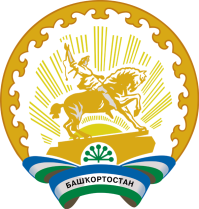 Администрация  сельского поселения Зириклинский  сельсовет     муниципального района               Бижбулякский район    Республики Башкортостан452050, село Зириклы, ул.Центральная, 67 Тел. 8(34743)2-74-00